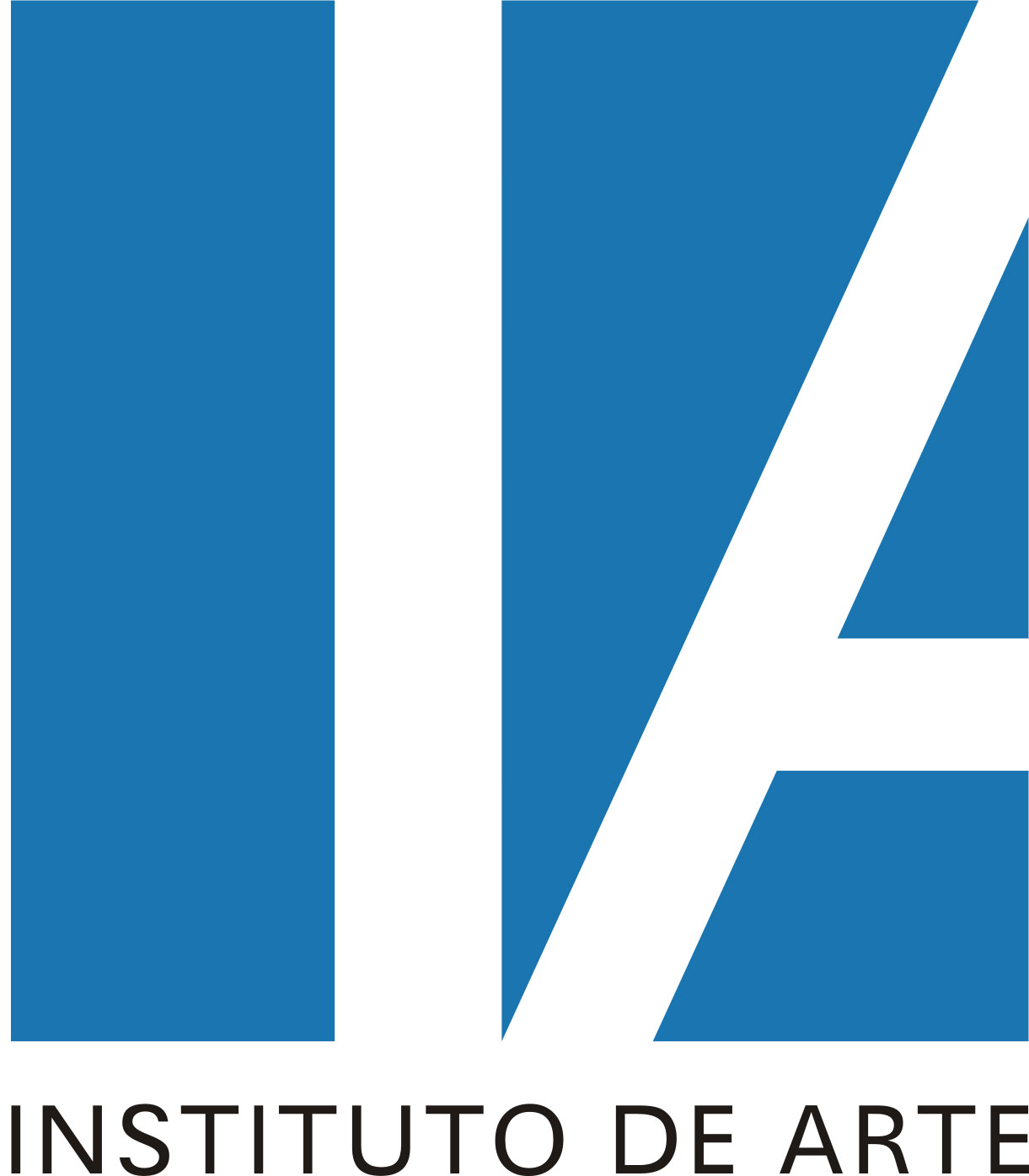 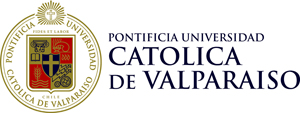 FICHA DE INSCRIPCIÓNDIPLOMADO: ESCRITURA CREATIVAINSTITUTO DE ARTE 20201. NOMBRE COMPLETO 				:2. RUT O PASAPORTE				:3. FECHA DE NACIMIENTO				:4. NACIONALIDAD					:5. NIVEL DE ESTUDIO UNIVERSITARIOS		:6. TELÉFONO DE CONTACTO			:7. CORREO ELECTRÓNICO DE CONTACTO	:8. DIRECCIÓN PERSONAL				:9. ESTADO CIVIL					:___________________________________FIRMA